О создании межведомственной рабочей группы по выявлению и пресечению незаконной предпринимательской деятельности по оказанию социальных услуг для престарелых граждан, а также деятельности в области реабилитации и ресоциализации наркопотребителей на объектах, не отвечающих требованиям безопасностиВ соответствии с п.33 ст.16 Федерального закона от 06.10.2003 № 131-ФЗ «Об общих принципах организации местного самоуправления в Российской Федерации»,  протоколом заседания оперативного штаба по вопросам реализации мер, связанных с введением на территории Красноярского края режима (уровня базовой готовности) от 26.12.2022 №331, руководствуясь ст.26, 38 Устава города Сосновоборска Красноярского края,ПОСТАНОВЛЯЮСоздать межведомственную рабочую группу по выявлению и пресечению незаконной предпринимательской деятельности по оказанию социальных услуг для престарелых граждан, а также деятельности в области реабилитации и ресоциализации наркопотребителей на объектах, не отвечающих требованиям безопасности и утвердить ее состав согласно приложению №1.Утвердить комплекс дополнительных мероприятий на территории города Сосновоборска Красноярского края по выявлению организаций и индивидуальных предпринимателей, оказывающих социальные услуги престарелым гражданам и инвалидам, на 2023 год согласно приложению №2.Постановление вступает в силу в день, следующий за днем его официального опубликования в городской газете «Рабочий».Контроль за исполнением постановления возложить на заместителя Главы города по социальным вопросам (Романенко Е.О.).Глава города Сосновоборска                                                                        А.С. КудрявцевПриложение№1к постановлению администрации города Сосновоборскаот14.02.2023 № 196Состав межведомственной рабочей группы по выявлению и пресечению незаконной предпринимательской деятельности по оказанию социальных услуг для престарелых граждан, а также деятельности в области реабилитации и ресоциализации наркопотребителей на объектах, не отвечающих требованиям безопасностиПриложение№2к постановлению администрации города Сосновоборскаот 14.02.2023 №196Комплекс дополнительных мероприятий 
на города Сосновоборска Красноярского края по выявлению организаций и индивидуальных предпринимателей, оказывающих социальные услуги престарелым гражданам и инвалидам, на 2023 год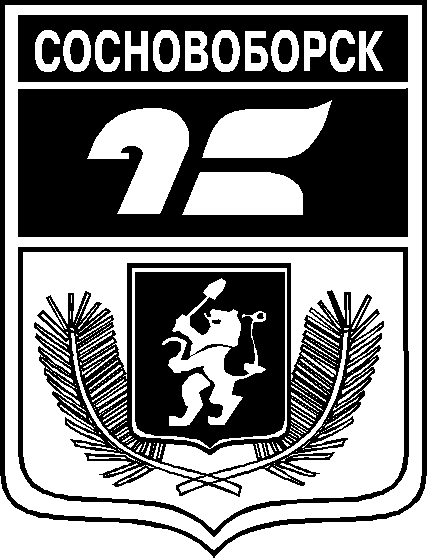 АДМИНИСТРАЦИЯ ГОРОДА СОСНОВОБОРСКАПОСТАНОВЛЕНИЕ14 февраля 2023                                                                                                                       № 196АДМИНИСТРАЦИЯ ГОРОДА СОСНОВОБОРСКАПОСТАНОВЛЕНИЕ14 февраля 2023                                                                                                                       № 196Романенко Екатерина ОлеговнаМалышева Елена Алексеевна БаронинаАлёна Андреевназаместитель Главы города по социальным вопросам, председатель рабочей группыруководитель управления планирования и экономического развития администрации города, заместитель председателя рабочей группыспециалист 1 категории администрации города, секретарь рабочей группыЧлены рабочей группы:Болдырева Оксана Геннадьевнаглавный специалист по вопросам ГО, ЧС и ПБ администрации городаЧащина Марина ЮрьевнаГлавный врач КГБУЗ «Сосновоборская городская больница» (по согласованию)Тихонова Татьяна Семеновна директор КГАУ СО «КЦСОН «Сосновоборский» (по согласованию)КудряшоваИнна ИвановнаСубботин Александр Александровичруководитель управления образования администрации городаначальник ОП МО МВД России «Березовский» (по согласованию)№ п/пМероприятие Срок исполненияРезультаты Ответственные исполнителиОбеспечение работы рабочей группы по выявлению и пресечению незаконной предпринимательской деятельности по оказанию социальных услуг для престарелых граждан, а также деятельности в области реабилитации и ресоциализации наркопотребителей на объектах, не отвечающих требованиям безопасности, а также межведомственное взаимодействие при реализации мероприятий.Постоянно 
в течение годаНаличие мониторингаАдминистрация города СосновоборскаНаправление результатов мониторинга в министерство социальной политики Красноярского края Ежеквартально,до 10 числа месяца, следующего 
за отчетным периодомРезультаты мониторингаСекретарь рабочей группыОбеспечение выявления негосударственных организаций и индивидуальных предпринимателей 
(в том числе вновь открывшихся), оказывающих социальные услуги престарелым гражданам 
и инвалидам на территории муниципального образования краяПостоянно 
в течение годаПеречень негосударственных организаций и индивидуальных предпринимателей, оказывающих социальные услуги престарелым гражданам и инвалидам 
на территории края, с указанием фактических адресов расположения, телефонов руководителей, ИНН таких организаций и индивидуальных предпринимателей Секретарь рабочей группыС учетом полученных сведений проведение рейдовых мероприятий в жилом секторе жильцов, общественных организаций и граждан с активной жизненной позицией с целью получения информации о несанкционированных учреждениях, осуществляющих предоставление социальных услуг в стационарной форме гражданам пожилого возраста, уход и присмотр за детьми в жилых помещениях, а также осуществляющих деятельность в области реабилитации и ресоциализации наркопотребителейПо мере поступления информацииНаличие мониторингаОП МО МВД России «Березовский»Информирование ГУ МЧС, Управления Роспотребнадзора, органов прокуратуры 
и министерства социальной политики Красноярского края об организациях и индивидуальных предпринимателях, оказывающих социальные услуги престарелым гражданам и инвалидам, в которых присутствуют признаки нарушений пожарной 
и санитарной безопасности, а также ненадлежащего уходаНезамедлительно при выявленииОбеспечено своевременное информирование контрольных (надзорных) органов для принятия соответствующих мер реагирования посредством направления информационных писемСекретарь рабочей группы